SUMMARYResource Conservation CouncilWednesday, November 8, 20231:30 PM – 3:30 PMMetroplex Conference Room, NCTCOG Offices 616 Six Flags Drive Arlington, TX 76011OR virtually via Microsoft Teams Link to Join MeetingCall in only: +1 (903) 508-4574; Conference ID: 419 514 420#Chair: Kathy Fonville, City of MesquiteVice Chair: Howard Redfearn, City of MansfieldWelcome and Introductions.Notification of Conflicts of Interest. Kathy Fonville, Chair of the Resource Conservation Council (RCC), will request RCC representatives with a potential conflict of interest relating to an agenda item to notify the RCC of the conflict of interest.ACTION ITEMSMeeting Summary. The August 15, 2023 Meeting Summary will be presented for approval.Cecile Carson, Keep America Beautiful, made a motion to approve the meeting summary and Howard Redfearn, City of Mansfield, seconded the motion. The motion passed unanimously.Chair Discussion and Election. The RCC will vote on the Chair position for the Council.Kathy Fonville, Chair, moved organizations and the RCC discussed the protocol for this situation. Howard Redfearn, City of Mansfield, motioned to keep Ms. Fonville as the Chair. Patricia Redfearn, City of Grand Prairie seconded the motion. The motion passed unanimously.Organic Waste Gap Analysis Study. Risa Weinberger, Risa Weinberger & Associates, Inc., will present the Organic Waste Gap Analysis Study, which was completed as a regional project in the FY2022-2023 biennium. The RCC will be requested to vote for acceptance of this study.Risa Weinberger, Risa Weinberger & Associates, Inc., presented the purpose and results of the Organic Waste Gap Analysis Study. It was recommended that the Organic Advisory Group continue meeting. Cecile Carson, Keep America Beautiful Representative, motioned to accept the Organic Waste Gap Analysis Study. Dustin Deel seconded the motion. The motion was approved with Ms. Weinberger abstaining from the vote.DISCUSSIONMaterials Management Spotlight. Howard Redfearn, City of Mansfield, will present Mansfield’s Mini-Materials Recovery Facility (MRF).Howard Redfearn, City of Mansfield, presented the Mini-Materials Recovery Facility which can be moved around to different classrooms and events to demonstrate the waste process for a variety of materials. This was purchased by the city’s solid waste budget and is very promising.NCTCOG Updates. NCTCOG will update the RCC on items of interest.EPA Trash Free Water Grant Update.This grant closed on September 30, 2023, so while there will be no further activities on this project including newsletter, all of the materials are be available on trashfreetexas.org.Recycle Roundtable & Know what to Throw Updates.Recycling Roundtable has been discontinued due to lack of engagement but may be brought back in the future. The Know What to Throw Campaign will not be heavily advertised this year and will be still available.Regional Tire Collection EventsThis project is awaiting approval for funding and will likely open in March 2024.Illegal Dumping TrainingIllegal Dumping Trainings this past year were very successful and trained 326 individuals in 7 counties.Regional E-recycling Contract UpdateThe current recycling contract expires in January and we are currently seeking volunteers to score the proposals received.FY2024-2025 Grants and Regional Projects UpdateThe overall solid waste program budget has been approved by the NCTCOG Executive Board in October 2023 and is now undergoing TCEQ final approval. The ILA’s for the solid waste pass through grants will be sent out soon following TCEQ approval.SWIFR Grant OpportunityNCTCOG shared information about the potential grant funding from TCEQ, which may include $100,000 for NCTCOG to utilize towards education and outreach.Climate Protection GrantThe new CPRG project will include development of the Dallas-Fort Worth Air Quality Improvement Plan. NCTCOG will be seeking letters of support for this program.Future Agenda Items. The RCC may suggest future agenda items.No future agenda items were discussed.Roundtable Topics. The RCC may share additional items of interest.No roundtable topics were discussed.Schedule for the Next RCC Meeting. The next RCC meeting is scheduled for Wednesday, February 28, 2024, at 1:30 PM. The meeting location is to be determined.Adjournment.If you have any questions regarding the meeting or agenda items, please contact Hannah Allen by phone at (817) 695-9215, or by email at hallen@nctcog.org.If you plan to attend this public meeting and you have a disability or language need that requires special arrangements at the meeting, please contact Liliana Sheppard by phone at (817) 695-9231 or by email at lsheppard@nctcog.org, 72 hours in advance of the meeting. Reasonable accommodation will be made to assist your needs.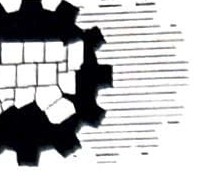 MEMBER SIGN IN SHEET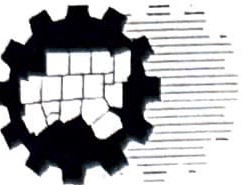 GUEST SIGN IN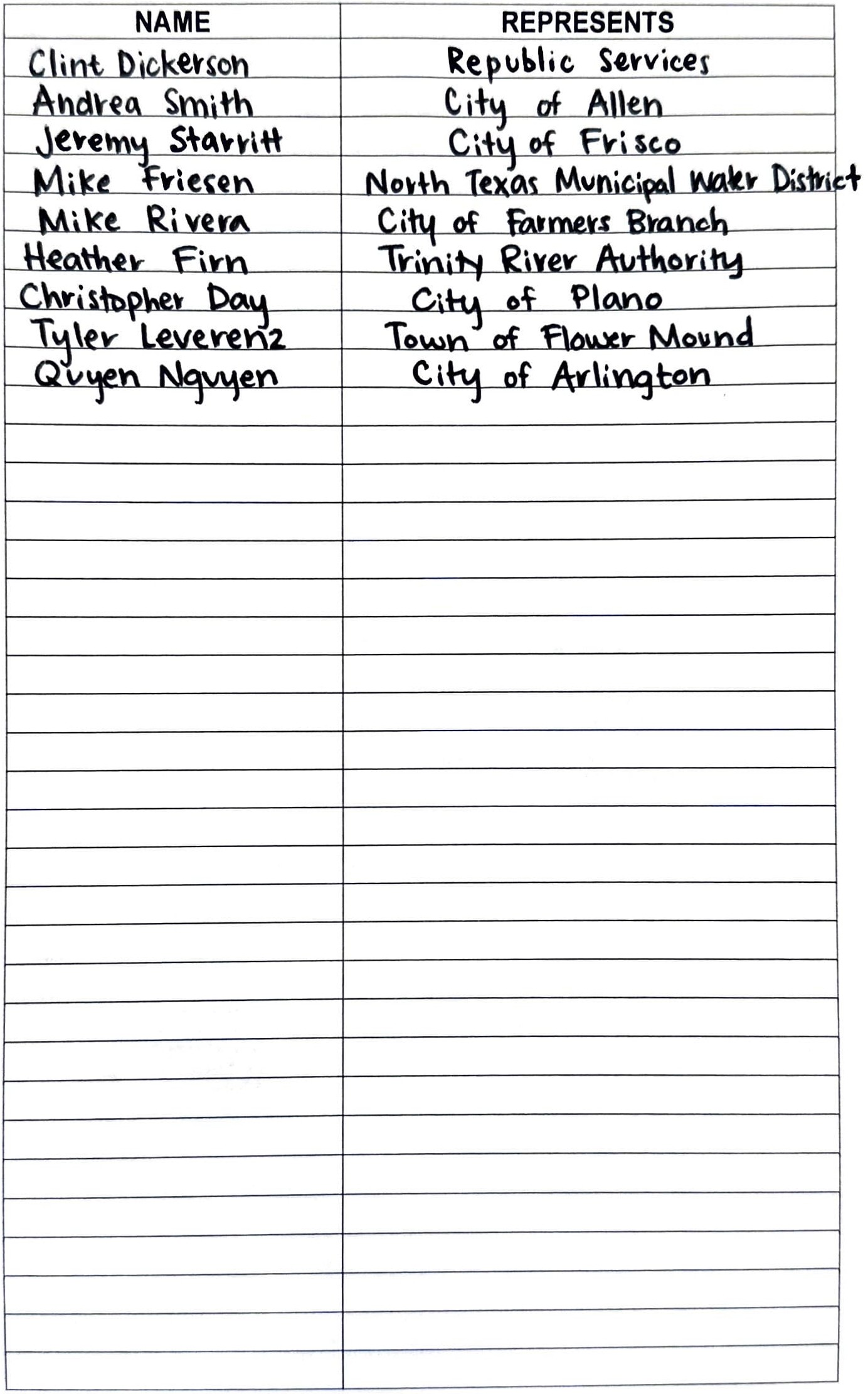 NAMESIGNATUREREPRESENTSRichard Abramowitz)(RMA ConsultantsFrances Adams){City of PlanoMisty AdamsWMRonald AldridgeCity of MesquiteDr. Arpita BhattUniversity of Texas ArlingtonSteve Carrlknu teRepublic ServicesCecile Carson'){Keep America BeautifulPam Corder)(Kaufman CountyRick CrownoverCity of Granbury/ Hood CountyDustin DeelXCity of WeatherfordKathy Fonville, Chair)(North Texas Municipal Water DistrictDonna GilesLAIJ.en,attCity of AllenAnalisa GriffithDallas CountyKen Hatcher)(Ellis CountyRachel Hering)<National Waste & Recycling AssociationLora Hinchcliff)(Living EarthChris Hoofnagle..,.City of GarlandEric HopesXCity of McKinneyTyler HurdCity of ArlingtonJulianah Marie(AIk\-'hQt-eCity of FriscoDanielle McClelland}(City of DallasMaria Moreno)(Tarrant CountyHoward Redfearn, Vice Chair)(City of MansfieldPatricia RedfearnY.City of Grand PrairieAmi Reeder)(City of DentonJohn SchaferWaste Connections Lone Star Inc.Dewey Stoffels)(City of GrapevineDuy Vu)(City of Cedar HillRisa Weinberger)(.Risa Weinberger & Associates, Inc.Tim YatkoXCity of Lewisville